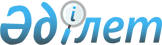 Об утверждении основных условий бюджетного кредитования в рамках программы регионального финансирования субъектов малого и среднего предпринимательства акционерным обществом "Фонд развития предпринимательства "Даму"
					
			Утративший силу
			
			
		
					Постановление акимата Карагандинской области от 29 июня 2017 года № 38/05. Зарегистрировано Департаментом юстиции Карагандинской области 17 июля 2017 года № 4308. Утратило силу постановлением акимата Карагандинской области от 30 апреля 2024 года № 28/01
      Сноска. Утратило cилу постановлением акимата Карагандинской области от 30.04.2024 № 28/01 (вводится в действие по истечении десяти календарных дней после дня его первого официального опубликования).
      В соответствии с Бюджетным кодексом Республики Казахстан от 4 декабря 2008 года, Законом Республики Казахстан "О местном государственном управлении и самоуправлении в Республике Казахстан" от 23 января 2001 года, решением VI сессии Карагандинского областного маслихата от 12 декабря 2016 года № 131 "Об областном бюджете на 2017-2019 годы" (зарегистрировано в Реестре государственной регистрации нормативных правовых актов № 4066), акимат Карагандинской области ПОСТАНОВЛЯЕТ:
      1. Утвердить основные условия бюджетного кредитования и категорию заемщиков по бюджетной программе 13 3 275 010 000 "Кредитование АО "Фонд развития предпринимательства "Даму" на реализацию государственной инвестиционной политики" за счет средств областного бюджета, согласно приложению к настоящему постановлению.
      2. Государственному учреждению "Управление предпринимательства Карагандинской области" в установленном законодательством порядке обеспечить:
      1) заключение кредитного договора (соглашение) с акционерным обществом "Фонд развития предпринимательства "Даму";
      2) контроль и мониторинг целевого и эффективного использования, погашения и обслуживания кредита.
      3. Контроль за исполнением настоящего постановления возложить на курирующего заместителя акима области.
      4. Настоящее постановление вводится в действие по истечении десяти календарных дней после дня их первого официального опубликования. Основные условия
бюджетного кредитования и категории заемщиков по бюджетной программе 13 3 275 010 000 "Кредитование АО "Фонд развития предпринимательства "Даму" на реализацию государственной инвестиционной политики"
      1. Основные условия бюджетного кредитования:
      1) Цель предоставления бюджетного кредита – развитие субъектов малого и среднего предпринимательства в регионах путем финансирования их проектов в приоритетных для региона отраслях или отдельных территориальных единицах;
      2) Размер бюджетного кредита - 500 000 000 (пятьсот миллионов) тенге;
      3) Валюта бюджетного кредита - тенге;
      4) Срок бюджетного кредита - 60 (шестьдесят) месяцев;
      5) Период освоения бюджетного кредита – до 6 (шесть) месяцев;
      6) Ставка вознаграждения по бюджетному кредиту - 0,01%;
      7) Дополнительные условия по предоставлению, погашению и обслуживанию кредитов устанавливаются в кредитных договорах в соответствии с бюджетным законодательством Республики Казахстан;
      2. Категории заемщиков:
      заемщик – специализированная организация, контрольный пакет акций которой принадлежит государству либо национальному холдингу, либо национальному управляющему холдингу, являющиеся резидентами Республики Казахстан в лице Акционерного общества "Фонд развития предпринимательства "Даму";
      конечный заемщик - физические и юридические лица, являющиеся резидентами Республики Казахстан, осуществляющие предпринимательскую деятельность, в том числе молодые предприниматели/женщины предприниматели/инвалиды/лица старше 50 лет;
      банки-партнеры - юридические лица, являющиеся коммерческими организациями, которые в соответствии с Законом Республики Казахстан от 31 августа 1995 года "О банках и банковской деятельности в Республике Казахстан" правомочны осуществлять банковскую деятельность и определенные акционерным обществом "Фонд развития предпринимательства "Даму" для участия в реализации программы регионального финансирования субъектов малого и среднего предпринимательства.
					© 2012. РГП на ПХВ «Институт законодательства и правовой информации Республики Казахстан» Министерства юстиции Республики Казахстан
				
      Аким Карагандинской области 

 Е. Кошанов
Приложение
к постановлению акимата 
Карагандинской области
от "29" июня 2017 года №38/05 